Plenary of the Intergovernmental Science-Policy 
Platform on Biodiversity and Ecosystem ServicesSeventh sessionParis, 29 April–4 May 2019Item 5 of the provisional agenda*Report of the Executive Secretary on the implementation of the first work programme for the period 2014–2018Information on work related to the implementation of the IPBES capacity-building rolling plan for 2017-2019		Note by the secretariatIn section II of its decision IPBES-5/1, the Plenary of the Intergovernmental Science-Policy Platform on Biodiversity and Ecosystem Services (IPBES) welcomed the capacity-building rolling plan of IPBES, noting that the plan was a living document intended to guide the work of IPBES and collaboration among partners aimed at the implementation of deliverables 1 (a) and 1 (b) of the first work programme of IPBES.In section II of its decision IPBES-6/1, the Plenary welcomed progress made in implementing the plan and the efforts of partner organizations and requested the task force to continue implementing the plan.The annex to the present note sets out information on contributions to the implementation of the IPBES capacity-building rolling plan in the form of a list of supporting organizations and institutions. The annex is presented without formal editing.AnnexOverview of support received for the implementation of the IPBES capacity-building rolling plan for 2017-2019The task force on capacity-building is undertaking an incremental approach to building collaboration and engagement with the wide range of organizations and institutions involved in capacity-building activities relating directly to the IPBES work programme and the identified priority capacity-building needs approved by the IPBES Plenary. To mobilize resources and work with organizations and institutions in a transparent manner, a call for support to the implementation of activities under the three priority areas of the capacity-building rolling plan (learning materials, uptake of approved assessments, and guidance on establishing (sub-) regional science-policy platforms and networks on biodiversity and ecosystem services) and to stimulate the process of developing communities of practice was launched in March 2018.  An open invitation to institutions interested in supporting the work of IPBES on capacity-building has been posted on the capacity-building section of the IPBES website at https://www.ipbes.net/deliverables/1a-and-1b-capacity-building.A list of organizations and institutions supporting the implementation of the rolling plan, or who have indicated interest in doing so, can be found in table 1 below. Table 2 sets out activities planned and implemented by IPBES and supporting organizations and institutions. They are categorized according to the strategies, initiatives and level of correspondence with the priorities and criteria for implementing the strategies of the rolling plan. Activities registered in the table for the 2018-2019 intersessional period are marked in grey.Estimated monetary values of in-kind contributions found in table 2 are presented as reported by the organization. Table 1: List of contributing organizations/institutions Table 2: List of activities implementing the IPBES capacity-building rolling planUNITED 
NATIONS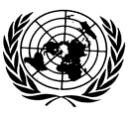 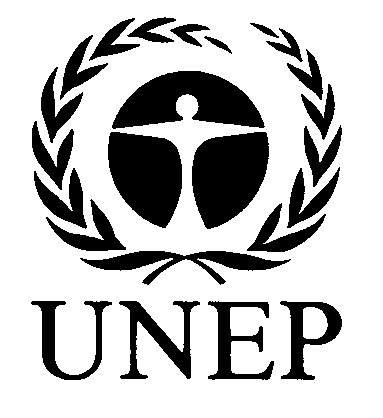 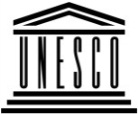 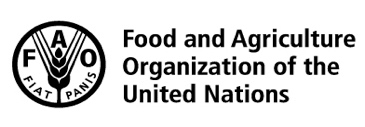 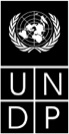 BESIPBES/7/INF/7/Add.1IPBES/7/INF/7/Add.1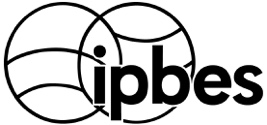 Intergovernmental Science-Policy Platform on Biodiversity and Ecosystem ServicesIntergovernmental Science-Policy Platform on Biodiversity and Ecosystem ServicesIntergovernmental Science-Policy Platform on Biodiversity and Ecosystem ServicesIntergovernmental Science-Policy Platform on Biodiversity and Ecosystem ServicesIntergovernmental Science-Policy Platform on Biodiversity and Ecosystem ServicesDistr.: General 
3 April 2019English onlyDistr.: General 
3 April 2019English onlyOrganization/InstitutionOrganization/InstitutionAfrican Biodiversity Network (ABN)Inter-American Institute for Global Change Research (IAI)Association of Southeast Asian Nations (ASEAN) Centre for Biodiversity (ACB)International Union for the Conservation of Nature (IUCN)Asia-Pacific Network for Global Change Research (APN)Ministry of Climate and Environment of NorwayBasque Centre for Climate Change (BC3)Ministry of Environment and Forestry of KenyaBelgian Biodiversity Platform (BBP)Ministry of Foreign Affairs of FinlandBiodiversity Science-Policy Interfaces Network for Early Career Scientists (BSPIN)Ministry of Forestry and Water Affairs of TurkeyBrazilian Platform for Biodiversity and Ecosystem Services (BPBES)Ministry of the Environment of FinlandCentre for Advanced Studies in Environmental Law and Policy (CASELAP), University of NairobiMinistry of the Environment of Japan (MoEJ)Centre for Development Research (ZEF)Norwegian Environment Agency (NEA)Centre for Ecological Research, Hungarian Academy of Sciences, Hungary (MTA-ÖK)Norwegian Institute of Marine ResearchCentre for Resource Management and Environmental Studies (CERMES)Portugal IPBES science-policy platform (IPBES-pt) Corvinus University of BudapestScience-policy interface IPBES in the Netherlands (IPBES-NL)Convention on Biological Diversity (CBD) Secretariat (SCBD)South African National Biodiversity Institute (SANBI)Council for Scientific and Industrial Research (CSIR)South African National Parks (SANParks)Danish IPBES OfficeSwedBio - Stockholm Resilience CentreDirectorate-General (DG) for Environment of the European Commission (EC)Swedish Environmental Protection Agency Directorate-General (DG) for Research and Innovation of the European Commission (EC)Swiss Biodiversity ForumEcosystem Services Partnership (ESP)The Open-Ended Network of IPBES Stakeholders (O-Net)European Congress for Conservation BiologyUnited Nations Environment Programme Asia-Pacific OfficeEuropean Institute of Marine Sciences (IUEM)United Nations Environment Programme World Conservation Monitoring Centre (UNEP-WCMC)Foundation for Research on Biodiversity (FRB)United Nations Convention on the Law of the Sea (UNCLOS)Forest Peoples Programme (FPP)United Nations Convention to Combat Desertification (UNCCD)Future EarthUnited Nations Development Programme (UNDP) - BES-NetFoundation for the Conservation of Natural Resources and Environment in Guatemala (FCG)United Nations Economic and Social Commission for Asia and the Pacific (ESCAP)German Agency for International Cooperation (GIZ)United Nations Educations, Scientific and Cultural Organization (UNESCO)German IPBES Coordination Office, German Aerospace Center (DLR)United Nations University Institute for the Advanced Study of Sustainability (UNU-IAS)German Network-Forum for Biodiversity Research (NeFo)University of the West Indies (UWI)Global Biodiversity Information Facility (GBIF)University of Trinidad and TobagoHelmholtz Centre for Environmental Research GmbH (UFZ)West African Biodiversity and Ecosystem Services (WABES)Helsinki Institute of Sustainability Sciences (HELSUS), University of HelsinkiWildlife Institute of India (WII)Institute for Biodiversity - Network e.V. (ibn)World Wide Fund for Nature (WWF)Institute for Global Environmental Strategies (IGES)StrategyInitiativeActivityTime Lead organization and partner(s)Type of contribution(estimated monetary value of in-kind contribution, in USD)RegionStrategy 1: Learning & EngagementIPBES fellowship programmeCall and selection of fellows for the IPBES land degradation and restoration assessment, and for the four regional assessments2015Multidisciplinary Expert Panel and assessment management committeesIPBES trust fundGlobalCapacity-building activities supporting ongoing IPBES assessmentsIPBES fellows' induction day: first introduction to IPBES and the fellowship programme prior to the land degradation and restoration assessment’s first author meeting2015IPBES capacity-building task force and assessment authorsIPBES trust fundGlobalCapacity-building activities supporting ongoing IPBES assessmentsIPBES fellows workshop with the objectives: 1) to develop a learning network among the fellows; 2) to share lessons and reflections from first author meetings; and 3) to ensure that the fellows have an understanding of the ecosystem assessment process and how assessments can be utilised2015IPBES capacity-building task force and assessment authorsIPBES trust fundGlobalCapacity-building activities supporting ongoing IPBES assessmentsCall and selection of fellows for the IPBES global assessment2016IPBES Multidisciplinary Expert Panel and management committee of the global assessment IPBES trust fundGlobalCapacity-building activities supporting ongoing IPBES assessmentsFellows' induction day for the global assessment: first introduction to IPBES and the fellowship programme. Experience sharing with existing fellows2016IPBES capacity-building task force and the assessment teamIPBES trust fundGlobalCapacity-building activities supporting ongoing IPBES assessmentsFellows' workshop: to strengthen fellows' capacity to contribute to their respective assessments through training and exchange of experiences among fellows on all the assessments2017IPBES capacity-building task force, assessment authors and Basque Centre for Climate ChangeIPBES trust fund & in-kind contributionGlobalCapacity-building activities supporting ongoing IPBES assessmentsFellows' participation in author meetings (first to third author meetings of the land degradation and restoration assessment and the global and regional assessments, and chapter meetings of the global assessment)2015-2018IPBESIPBES trust fundGlobalCapacity-building activities supporting ongoing IPBES assessmentsFellows' workshop: training workshop focusing on the policy side of the science-policy interface, for the fellows of the land degradation and restoration assessment and the regional and global assessments2018IPBES, with support from Norwegian Environment Agency and Future EarthIPBES trust fund & in-kind contributionNorwegian Environment Agency ($9,200) GlobalCapacity-building activities supporting ongoing IPBES assessmentsProject: IPBES global assessment fellows-Future Earth workshop, Medellín, Colombia in March 2018. The project aims to shape transformative thinking for the future of biodiversity and human well-being by engaging stakeholders and policymakers through a focus on culture and the arts2018Global assessment fellows, capacity-building task force, Future Earth and Norwegian Environment AgencyIn-kind contributionFuture Earth ($21,000)GlobalCapacity-building activities supporting ongoing IPBES assessmentsCall and selection of fellows for the assessment on values 2018IPBES capacity-building task force and the value assessment management committeeIPBES trust fundGlobalCapacity-building activities supporting ongoing IPBES assessmentsCall and selection of fellows for the assessment of the sustainable use of wild species2018IPBES capacity-building task force and the sustainable use assessment management committeeIPBES trust fundGlobalCapacity-building activities supporting ongoing IPBES assessmentsFellows' induction day: participation in the value assessment2018IPBES capacity-building task forceIPBES trust fundGlobal Capacity-building activities supporting ongoing IPBES assessmentsFellows' induction day: participation in the sustainable use assessment2018IPBES capacity-building task forceIPBES trust fundGlobal Capacity-building activities supporting ongoing IPBES assessmentsCall and selection of fellows for the assessment of invasive alien species 2018/19IPBES capacity-building task force and the invasive alien species assessment management committee IPBES trust fundGlobalCapacity-building activities supporting ongoing IPBES assessmentsCall and selection of fellows for participation in the scenarios and models expert group2018/19IPBES capacity-building task force and the scenarios and models expert groupIPBES trust fundGlobalCapacity-building activities supporting ongoing IPBES assessmentsFellows' workshop: training workshop to strengthen fellows' capacity to contribute to their respective assessments through training and exchange of experiences among fellows of the global, values, sustainable use and invasive alien species assessments, and of fellows of the scenarios and models expert group2019IPBES capacity-building task force IPBES trust fund and in-kind contribution  GlobalIPBES fellowship programmePromoting & offering support for activities planned or initiated by IPBESPromote the Fellowship programme to IPBES members/networks, through the Ecosystem Services Partnership newsletter and at Ecosystem Services Partnership's World and Regional conferences (emphasis on engagement of young ecosystem services scientists, a sub-group within Ecosystem Services Partnership called Young Ecosystem Services Specialists)OngoingEcosystem Services Partnership In-kind contributionGlobalIPBES fellowship programmePromoting & offering support for activities planned or initiated by IPBESSupporting the IPBES fellowship programme and the training and familiarization activities, including adding an IPBES component to a workshop of the Inter-American Institute for Global Change Research OngoingInter-American Institute for Global Change ResearchIn-kind contributionLatin American and Caribbean States IPBES fellowship programmePromoting & offering support for activities planned or initiated by IPBES1) Supporting the strengthening and expansion of the IPBES fellowship programme;2) Promoting academic exchange between members of IPBES subsidiary bodies, expert groups, task forces, secretariat and technical support units and Wildlife Institute of India faculty; and 3) Offering onsite capacity-building and customised training programmes for a multitude of stakeholders in the arena of biodiversity conservation. OngoingWildlife Institute of IndiaIn-kind contributionAsia-Pacific StatesIPBES fellowship programmePromoting & offering support for activities planned or initiated by IPBESThe Biodiversity Science-Policy Interfaces Network for early career scientists (BSPIN): activities promoting 1) interaction between young scientists and other stakeholders in science-policy interface processes, 2) capacities of early career scientists to engage in global biodiversity-related science-policy interfaces, 3) inter- and transdisciplinary research, 4) communication of the potential of early career scientists regarding IPBES (and related science-policy interfaces), and 5) the encouragement of practical involvement of early career scientists in these science-policy interfaces. OngoingBiodiversity Science-Policy Interfaces Network for early career scientists, German Network-Forum for Biodiversity ResearchIn-kind contributionGlobalIPBES fellowship programmePromoting & offering support for activities planned or initiated by IPBESProviding training and supporting the IPBES fellowship programmeOngoingUniversity of Trinidad and TobagoIn-kind contribution Latin American and Caribbean States The IPBES training and familiarization programmeCapacity-building activities in support of the ongoing IPBES assessmentsWorkshop in support of the chapters related to scenarios and models of the regional and land degradation and restoration assessments 2016Scenarios and models assessment management committee, capacity-building task forceIPBES trust fundGlobalThe IPBES training and familiarization programmeCapacity-building activities in support of the ongoing IPBES assessmentsCapacity-development writing workshop for the Europe and Central Asia assessment to build experts’ capacities through hands-on training 2017IPBES capacity-building task force, Europe and Central Asia assessment management committee, Ministry of Forestry and Water Affairs in TurkeyIPBES trust fund & in-kind contributionWestern European and other States, Eastern European States, Asia-Pacific States The IPBES training and familiarization programmeCapacity-building activities in support of the ongoing IPBES assessmentsCapacity-development writing workshops for the Africa regional assessment to build experts’ capacities through hands-on training2017IPBES capacity-building task force, Africa assessment, management committee, Norwegian Environment AgencyIPBES trust fund & in-kind contributionAfrican StatesThe IPBES training and familiarization programmeCapacity-building activities in support of the ongoing IPBES assessmentsCapacity-building workshop to develop summaries for policymakers of the land degradation and restoration assessment and the regional assessments2017IPBES capacity-building task force, participating assessments, Norwegian Environment AgencyIPBES trust fund & in-kind contributionGlobalThe IPBES training and familiarization programmeCapacity-building activities in support of the ongoing IPBES assessmentsExplore opportunities for facilitating and promoting the use of policy support tools and methodologies through more effective implementation of the IPBES catalogueOngoingIPBES capacity-building task force, technical support unit on policy supportIPBES trust fundGlobalThe IPBES training and familiarization programmeCapacity-building activities in support of the ongoing IPBES assessmentsCapacity-building workshop to develop the summary for policymakers of the IPBES global assessment2018Global assessment management committee, capacity-building task force and Norwegian Environment AgencyIn-kind contribution Norwegian Environment Agency ($50,300) GlobalThe IPBES training and familiarization programmeCapacity-building activities in support of the ongoing IPBES assessmentsWriting workshop for chapter 2 (nature’s contributions to people) of the global assessment2018Global assessment management committee, capacity-building task force and Norwegian Environment AgencyIPBES trust fund & in-kind contributionNorwegian Environment Agency ($8,250) GlobalThe IPBES training and familiarization programmeCapacity-building activities in support of the ongoing IPBES assessmentsCapacity-building sessions at 3rd Pan-European IPBES Stakeholder Consultation (PESC-3) meeting for European and Central Asian stakeholders to comment on the first order draft of the regional assessment for Europe and Central Asia2016German Network-Forum for Biodiversity Research, Foundation for Research on Biodiversity and partners (Belgium Federal Science Policy Office, Swiss Biodiversity Forum, and Portugal IPBES science-policy platform)In-kind contributionWestern European and other States, Asia-Pacific StatesThe IPBES training and familiarization programmeCapacity-building activities in support of the ongoing IPBES assessmentsCapacity-building sessions at 4th Pan-European IPBES Stakeholder Consultation (PESC-4) meeting for European and Central Asian stakeholders to comment on the second order draft of the European and Central Asia assessment2017Foundation for Research on Biodiversity, Centre for Ecological Research, Hungarian Academy of Sciences, Hungary, German Network-Forum for Biodiversity Research, IPBES capacity-building task force and management committee of the Europe and Central Asia assessment In-kind contributionWestern European and other States, Asia-Pacific StatesThe IPBES training and familiarization programmeCapacity-building activities in support of the ongoing IPBES assessmentsCapacity-building session for French stakeholders to comment on the first order draft of the summary for policymakers of the land degradation and restoration assessment2017Foundation for Research on BiodiversityIn-kind contributionWestern European and other States The IPBES training and familiarization programmeCapacity-building activities in support of the ongoing IPBES assessmentsCapacity-building session for French stakeholders to comment on the first order draft of the summary for policymakers of the global assessment2018Foundation for Research on BiodiversityIn-kind contributionWestern European and other States The IPBES training and familiarization programmeCapacity-building activities in support of the ongoing IPBES assessments5th Pan-European IPBES Stakeholder Consultation (PESC-5) meeting for European and Central Asian stakeholders to discuss and comment on the 2nd order draft of the global assessment and to discuss and provide strategies and options for the future work programme of IPBES2018Swiss Biodiversity Forum, Belgian Biodiversity Platform, Foundation for Research on Biodiversity and German Network-Forum for Biodiversity ResearchIn-kind contribution($15,500)Western European and other States, Asia-Pacific StatesThe IPBES training and familiarization programmeStrengthen science-policy interface on biodiversity & ecosystem servicesAmericas regional dialogue meeting to strengthen Government engagement in the production and use of the regional assessments, and to provide insights for assessment experts into how their assessment are perceived and received by Governments2017IPBES Bureau, IPBES capacity-building task force, Americas assessment management committee, Norwegian Environment AgencyIPBES trust fund & in-kind contributionLatin American and Caribbean States The IPBES training and familiarization programmeStrengthen science-policy interface on biodiversity & ecosystem servicesAsia Pacific regional dialogue meeting to strengthen Government engagement in the production and use of the regional assessments, and to provide insights for assessment experts into how their assessment are perceived and received by Governments2017IPBES Bureau, IPBES capacity-building task force, Asia-Pacific assessment management and partners (Japan Agency for Marine Earth Science and Technology, Ministry of the Environment of Japan, Institute for Global Environmental Strategies and Asia-Pacific Network for Global Change Research)IPBES trust fund & in-kind contributionAsia-Pacific StatesThe IPBES training and familiarization programmeStrengthen science-policy interface on biodiversity & ecosystem servicesAfrica regional dialogue meeting to strengthen Government engagement in the production and use of the regional assessments, and to provide insights for assessment experts into how their assessment are perceived and received by Governments2017IPBES Bureau, IPBES capacity-building task force, Africa assessment management committee and partners (Ethiopian Biodiversity Institute and Norwegian Environment Agency)IPBES trust fund & in-kind contributionAfrican StatesThe IPBES training and familiarization programmeStrengthen science-policy interface on biodiversity & ecosystem servicesEurope and Central Asia regional dialogue meeting to strengthen Government engagement in the production and use of the regional assessments, and to provide insights for assessment experts into how their assessment are perceived and received by Governments2017IPBES Bureau, IPBES capacity-building task force, Europe and Central Asia assessment management committee and partners (Centre for Ecological Research, Hungarian Academy of Sciences, Foundation for Research on Biodiversity and German Network-Forum for Biodiversity Research)IPBES trust fund & in-kind contributionWestern European and other States, Eastern European States, Asia-Pacific StatesThe IPBES training and familiarization programmeStrengthen science-policy interface on biodiversity & ecosystem servicesConsultation and capacity-building workshop to facilitate greater engagement of Governments in the review of the global assessment; to allow for further discussion on the use of the concept of "nature's contributions to people" within the global assessment; and to hold consultations regarding the strategic framework for the future work programme of IPBES2018IPBES Bureau, IPBES capacity-building task force and global assessment management committeeIPBES trust fund & in-kind contributionNorwegian Environment Agency ($7,400) GlobalStrategy 1: Learning & engagementThe IPBES training and familiarization programmeOffering to deliver complementary capacity-building activitiesContribution to the Africa technical support unit and provision of support to regional seminars organized by the technical support units on values, and to the technical support units for the regional assessments for the Americas and for Africa 2017-2018SwedBio - Stockholm Resilience CentreIn-kind contribution GlobalStrategy 1: Learning & engagementThe IPBES training and familiarization programmeOffering to deliver complementary capacity-building activitiesGerman Agency for International Cooperation ValuES project: regional workshops on completed IPBES deliverables in South America (2016), South-East Asia (2017) and francophone West Africa (2018)2016-2017German Agency for International Cooperation ValuES and bilateral projects, West African Biodiversity and Ecosystem Services (WABES) In-kind contributionGlobalStrategy 1: Learning & engagementThe IPBES training and familiarization programmeOffering to deliver complementary capacity-building activitiesTraining under the German Agency for International Cooperation ValuES project related to IPBES products (e.g. IPBES guide on multiple values) in 20 countries2018German Agency for International Cooperation ValuES and bilateral projects, West African Biodiversity and Ecosystem Services In-kind contributionGlobalStrategy 1: Learning & engagementThe IPBES training and familiarization programmeOffering to deliver complementary capacity-building activitiesProject: IPBES capacity-building. Main goal of the project is to enhance the capacity of Governments, scientists and organizations in South-East-Europe, Eastern Europe and Central-Asia to meaningfully participate in IPBES processes. IPBES capacity-building workshop held in South-East Europe, Sarajevo, Bosnia-Herzegovina, on 16-17 October 2017 OngoingInstitute for BiodiversityIn-kind contributionEastern European States, Asia-Pacific StatesStrategy 1: Learning & engagementThe IPBES training and familiarization programmeOffering to deliver complementary capacity-building activitiesHIGRADE: Graduate school of the Helmholtz Centre for Environmental Research: Education of graduate students on science-policy interfaces and on IPBESOngoingHelmholtz Centre for Environmental Research GmbH  Alignment (organization aligned its activities so that they support the work of IPBES)Western European and other StatesStrategy 1: Learning & engagementThe IPBES training and familiarization programmeOffering to deliver complementary capacity-building activities1) Offer Global Biodiversity Information Facility guidance and training materials as standard resources for IPBES capacity-building needs; 
2) Making training and mentoring activities available for wider application based on IPBES requirementsOngoingGlobal Biodiversity Information Facility secretariat, participant nodes, regional nodes groupings and partnersIn-kind contributionGlobalStrategy 1: Learning & engagementThe IPBES training and familiarization programmeIPBES e-learning to strengthen knowledge on IPBES and its deliverableswww.ipbes.net/e-learning Module 1 - The IPBES conceptual frameworkModule 2 – The IPBES assessment processOngoing IPBES capacity-building task force, United Nations Environment Programme World Conservation Monitoring Centre and Norwegian Environment AgencyIPBES trust fund & in-kind contributionGlobalStrategy 1: Learning & engagementThe IPBES training and familiarization programmeIPBES webinar series to strengthen knowledge on IPBES and its deliverableswww.ipbes.net/webinars Webinar 1: The IPBES assessment processWebinar 2: The conceptual frameworkWebinar 3: The IPBES pollination reportWebinar 4: Guide relating to varied conceptualizations of valueOngoingIPBES capacity-building task force and assessment experts IPBES trust fundGlobalStrategy 1: Learning & engagementThe IPBES training and familiarization programmeTask group 5 - IPBES learning materials Identify existing and potential sources of learning materials, facilitate their use and support their developmentOngoingTask group 5, IPBES secretariat, capacity-building task force and partners (West African Biodiversity and Ecosystem Services / Centre for Development Research, German Network-Forum for Biodiversity Research / Helmholtz Centre for Environmental Research GmbH, German Agency for International Cooperation ValuES project, International Union for the Conservation of Nature, UNU-Institute for the Advanced Study of Sustainability, UNDP - BES-Net and Institute for Biodiversity)IPBES trust fund & in-kind contribution GlobalStrategy 1: Learning & engagementThe IPBES training and familiarization programmeWorld Wide Fund for Nature Policy BriefsInformation sharing about IPBES assessments2018World Wide Fund for NatureIn-kind contribution ($950) GlobalStrategy 1: Learning & engagementThe IPBES training and familiarization programmeIPBES - A brief introduction for scientists, policymakers, and practitioners2018German Network-Forum for Biodiversity Research In-kind contribution ($3,000) GlobalStrategy 1: Learning & engagementThe IPBES training and familiarization programmeGuide to IPBES plenary meetings for new observers2018Institute for Biodiversity, World Wide Fund for Nature Germany and the Open-Ended Network of IPBES Stakeholders (ONet)In-kind contribution ($1,800)GlobalStrategy 1: Learning & engagementThe IPBES training and familiarization programmeDelivery of undergraduate and postgraduate biodiversity-related courses and training on IPBES and the regional assessment for the Americas OngoingUniversity of the West Indies with partners (University of Suriname, University of Belize, University of the West Indies, Mona Campus)AlignmentLatin American and Caribbean States Strategy 1: Learning & engagementResponses to the call on contributions on learning materialsDeveloped guidance "Beyond Measurements: Multiple Values of Nature and their Diverse Conceptualization – An introduction for practitioners, based on the IPBES Preliminary Guide on Multiple Values 2018German Agency for International Cooperation ValuES project, Helmholtz Centre for Environmental Research GmbHIn-kind contribution ($5,000) GermanyStrategy 1: Learning & engagementResponses to the call on contributions on learning materialsDeveloped a brief for the summaries for policymakers of the regional assessment of biodiversity and ecosystem services for Africa (in English and French), the Americas (in English and Spanish), Asia-Pacific (in English), Europe and Central Asia (in English), and of the land degradation and restoration assessment (in English)2018German Agency for International Cooperation ValuES projectIn-kind contribution ($16,500) GermanyStrategy 1: Learning & engagementResponses to the call on contributions on learning materialsProduction of a brief "IPBES – A brief introduction for scientists, policymakers, and practitioners" (in English, French, Spanish and German)2017, 2018German Agency for International Cooperation, German Network-Forum for Biodiversity Research, Helmholtz Centre for Environmental Research GmbHIn-kind contribution ($14,000) GermanyStrategy 1: Learning & engagementResponses to the call on contributions on learning materialsLeaflets on key findings of the IPBES land degradation and restoration and regional assessments, in French2018Foundation for Research on BiodiversityIn-kind contribution ($19,500) FranceStrategy 1: Learning & engagementResponses to the call on contributions on learning materialsDeveloping learning materials for the Master's Program: "Managing the Science-Policy Interface on Biodiversity and Ecosystem Services for Sustainable Development in West Africa" – SPIBES2021West African Biodiversity and Ecosystem Services, Center for Development ResearchIn-kind contribution West AfricaStrategy 1: Learning & engagementResponses to the call on contributions on learning materialsProduction of the booklet "Les acteurs français se mobilisent pour les pollinisateurs. Plus de 250 initiatives en faveur des pollinisateurs mises en regard de l'évaluation de l'IPBES"2018Foundation for Research on BiodiversityIn-kind contribution ($19,500) FranceStrategy 1: Learning & engagementResponses to the call on contributions on learning materialsDeveloping learning materials on IPBES assessments (Americas regional assessment, thematic and methodological assessments)2019Inter-American Institute for Global Change ResearchIn-kind contribution Latin America and CaribbeanSubmissions that do not yet meet the priorities and criteria for implementing strategy 1 as set out in the capacity-building rolling planAdaptive Ecosystem Management for Improvements of Ecosystem Functions and Sustainable Utilization of Ecosystem Services in Ethiopia:
1) To develop local capacity in ecosystem service assessment and valuation; and 
2) To develop models for ecosystem service evaluation and elucidate the benefits that can be sustainably harnessed from enhanced ecosystem services. The project will contribute to the green growth strategy of EthiopiaOngoingAddis Ababa University and partnersAlignmentAfrican StatesSubmissions that do not yet meet the priorities and criteria for implementing strategy 1 as set out in the capacity-building rolling planDeveloping learning material "Transfer of Modern Production Technology of Field Crops Cultivation to Farmers through Field Days and Trainings "2018The university of agriculture PeshawarIn-kind contribution ($15,000) PakistanSubmissions that do not yet meet the priorities and criteria for implementing strategy 1 as set out in the capacity-building rolling planDeveloped learning material "Integrated Nutrient Management:  A Good Strategy for Sustainable Crop Production in Changing Climate"2018The university of agriculture PeshawarIn-kind contribution ($10,000) PakistanSubmissions that do not yet meet the priorities and criteria for implementing strategy 1 as set out in the capacity-building rolling planDeveloping a knowledge-based adviser expert system on pollination (PolKnowl)2019Simul Systems LtdIn-kind contribution United KingdomSubmissions that do not yet meet the priorities and criteria for implementing strategy 1 as set out in the capacity-building rolling planDeveloping learning material "Empowering Local Government Body Nepali"2018Centre for Empowerment and DevelopmentIn-kind contribution NepalSubmissions that do not yet meet the priorities and criteria for implementing strategy 1 as set out in the capacity-building rolling planDeveloped poster with summary of pollination workshops2018Independent scientistIn-kind contribution ($400) ColombiaSubmissions that do not yet meet the priorities and criteria for implementing strategy 1 as set out in the capacity-building rolling planDeveloping guidance and article on ecosystem accounting system in Spanish 2019Rafael Landivar UniversityIn-kind contribution ($5,000) GuatemalaSubmissions that do not yet meet the priorities and criteria for implementing strategy 1 as set out in the capacity-building rolling planDeveloped learning material "Diagnosis of tree health problems and their management2018Council of Forestry Research & Education, Dehradun, IndiaIn-kind contribution USD 5.000 IndiaStrategy 2: Facilitating access to expertise & informationBuilding and supporting communities of practiceTask group 3 – Promoting and supporting uptake and use of IPBES assessmentsStrategic engagement with policymakers on uptake and use of regional assessmentsOngoingTask group 3: IPBES secretariat, capacity-building task force and partners (United Nations Environment Programme World Conservation Monitoring Centre, UNDP - BES-Net, Wildlife Institute of India, German Agency for International Cooperation ValuES project, German Network-Forum for Biodiversity Research / West African Biodiversity and Ecosystem Services / Helmholtz Centre for Environmental Research GmbH and Institute for Biodiversity)IPBES trust fund & in-kind contributionGlobalStrategy 2: Facilitating access to expertise & informationBrazilian Platform for Biodiversity and Ecosystem Services science communication: Communication effort to disseminate IPBES activities and newsOngoing Brazilian Platform for Biodiversity and Ecosystem Services and Sao Paulo Research FoundationIn-kind contribution ($6,000) BrazilStrategy 2: Facilitating access to expertise & informationFunding of nine IPBES-related projects in Asia-Pacific2018Asia-Pacific Network for Global Change ResearchIn-kind contribution ($641,580) Asia-PacificStrategy 2: Facilitating access to expertise & informationActivities supporting uptake and use of IPBES assessmentsRegional workshop on agrobiodiversity focused on mainstreaming biodiversity in agriculture for sustainable development and food security, Chiang Mai, Thailand in September 20172017Association of Southeast Asian Nations Centre for Biodiversity and partner (Southeast Asia Regional Centre for Agriculture) on Agrobiodiversity (SEARCA)In-kind contributionAsia Pacific StatesStrategy 2: Facilitating access to expertise & informationActivities supporting uptake and use of IPBES assessmentsOrganization of BES-Net “Trialogues”. The Trialogues are multi-stakeholder dialogues focusing on specific policy questions at the national and regional levels. By facilitating fruitful discussions among the three BES-Net communities of policy, science and practice, the Trialogues contribute to addressing specific policy issues to help unlock shifts in the development trajectory of societies towards sustainability. The Trialogues are supported by online networking and collaboration tools hosted on the BES-Net web-portal. 1st Regional Trialogue held: BES-Net Trialogue on Pollinators, Food Security and Rural Development, 18-20 Oct. 2017 Sarajevo, Bosnia and Herzegovina. BES-Net also supports experience sharing between the countries engaged in undertaking their national assessmentsOngoingUNDP - BES-Net and its 85 PartnersIn-kind contributionGlobalStrategy 2: Facilitating access to expertise & informationActivities supporting uptake and use of IPBES assessmentsUptake of IPBES products on national level in the existing ValuES Community of PracticeOngoingWildlife Institute of India, German Agency for International Cooperation ValuES and bilateral projects, and partner UNU-Institute for the Advanced Study of SustainabilityIn-kind contributionGlobalStrategy 2: Facilitating access to expertise & informationResponses to the call for contributions on promoting and supporting uptake of approved IPBES assessmentsRegional workshop with representatives of 7 French-speaking African countries Supporting uptake of the regional assessment for Africa2018German Agency for International Cooperation ValuES project and West African Biodiversity and Ecosystem ServicesIn-kind contribution ($17,000)Abidjan, Côte d'IvoireStrategy 2: Facilitating access to expertise & informationResponses to the call for contributions on promoting and supporting uptake of approved IPBES assessmentsEcosystem Services Partnership MENA Regional Conference Supporting uptake of the regional assessment for Asia-Pacific 2018Ecosystem Services Partnership and partners (German Agency for International Cooperation and Ministry of the Environment of Jordan)In-kind contribution ($100,000) Dead Sea, JordanStrategy 2: Facilitating access to expertise & informationResponses to the call for contributions on promoting and supporting uptake of approved IPBES assessmentsCameroon Mini-TrialoguesSupporting uptake of the pollination assessment2018UNDP - BES-NetIn-kind contribution ($6,000) Yaoundé, CameroonStrategy 2: Facilitating access to expertise & informationResponses to the call for contributions on promoting and supporting uptake of approved IPBES assessmentsValuES Regional Workshop Latin America with representatives of five Latin American countriesSupporting uptake of the regional assessment for the Americas2018Wildlife Institute of India ValuesIn-kind contribution ($26,000)Pirenopolis, BrazilStrategy 2: Facilitating access to expertise & informationResponses to the call for contributions on promoting and supporting uptake of approved IPBES assessmentsSecond West African Biodiversity and Ecosystem Services Expert WorkshopSupporting uptake of the IPBES assessments (regional assessment for Africa; global, thematic and methodological assessments)2018West African Biodiversity and Ecosystem ServicesIn-kind contribution ($85,800)Accra, GhanaStrategy 2: Facilitating access to expertise & informationResponses to the call for contributions on promoting and supporting uptake of approved IPBES assessmentsRegional assessment for Africa uptake and networking Event2018Kenya Ministry of Environment and Forestry and Centre for Advanced Studies in Environmental Law and Policy, University of NairobiIn-kind contribution ($3,600) Nairobi, KenyaStrategy 2: Facilitating access to expertise & informationResponses to the call for contributions on promoting and supporting uptake of approved IPBES assessmentsBelgian national uptake eventSupporting uptake of the regional assessment for Europe and Central Asia 2018Belgian Biodiversity PlatformIn-kind contribution ($3,000)Brussels, BelgiumStrategy 2: Facilitating access to expertise & informationResponses to the call for contributions on promoting and supporting uptake of approved IPBES assessmentsFlanders regional uptake eventSupporting uptake of the regional assessment for Europe and Central Asia2018Belgian Biodiversity PlatformIn-kind contribution($1,500) Brussels, BelgiumStrategy 2: Facilitating access to expertise & informationResponses to the call for contributions on promoting and supporting uptake of approved IPBES assessmentsCapacity-building project for the implementation of the regional assessment for Asia-Pacific Facilitate understanding of the findings of the assessment, including the policy options to mitigate the deterioration of biodiversity and ecosystems in the region.Sub-regional dialogue - South Asia and West AsiaSub-regional dialogue - OceaniaSub-regional dialogue - East Asia and Southeast Asia2019Asia-Pacific Network for Global Change Research and Institute for Global Environmental StrategiesIn-kind contribution ($468,476)Kathmandu, NepalCanberra, AustraliaBangkok, ThailandStrategy 2: Facilitating access to expertise & informationSubmissions received through bilateral and other channelsAsia-Pacific Forum on Sustainable Development (APFSD)Supporting uptake of the regional assessment for Asia-Pacific2018United Nations Economic and Social Commission for Asia and the Pacific and United Nations Environment Programme in Asia-Pacific, technical support unit for the Asia-Pacific assessmentAlignment and in-kind contribution Bangkok, ThailandStrategy 2: Facilitating access to expertise & informationSubmissions received through bilateral and other channelsLunchtime Conference at the European CommissionSupporting uptake of the regional assessment for Europe and Central Asia 2018Directorate-General for Environment of the European CommissionAlignment and in-kind contributionBrussels, BelgiumStrategy 2: Facilitating access to expertise & informationSubmissions received through bilateral and other channelsPublic seminar on the results of #IPBES6Regional assessment for Asia-Pacific2018Ministry of the Environment of JapanIn-kind contribution ($3,350)JapanStrategy 2: Facilitating access to expertise & informationSubmissions received through bilateral and other channelsFuture Earth Seedbeds conferenceRegional assessment for Africa and land degradation and restoration assessments and the IPBES fellowship programme2018Council for Scientific and Industrial Research and Future EarthIn-kind contribution ($6,400)Port Elizabet, South AfricaStrategy 2: Facilitating access to expertise & informationSubmissions received through bilateral and other channelsCelebration of the International Day for Biological Diversity w/ Minister Climate and Environment NorwaySupporting uptake of the regional assessment for Europe and Central Asia and the land degradation and restoration assessment2018Ministry of Climate and Environment of NorwayIn-kind contribution ($3,500)Oslo, NorwayStrategy 2: Facilitating access to expertise & informationSubmissions received through bilateral and other channelsLunchtime Conference at the European CommissionSupporting uptake of the land degradation and restoration assessment2018Directorate-General for Environment of the European CommissionAlignment and in-kind contributionBrussels, BelgiumStrategy 2: Facilitating access to expertise & informationSubmissions received through bilateral and other channelsNational seminar to experts (Luontopaneeli) with the Minister of the Environment of FinlandSupporting uptake of the regional assessment for Europe and Central Asia2018Ministry of the Environment of FinlandIn-kind contribution ($3,500)Helsinki, FinlandStrategy 2: Facilitating access to expertise & informationSubmissions received through bilateral and other channelsUptake of the regional assessment for Europe and Central Asia and the land degradation and restoration assessment in Denmark at Parliament and agencies as well as for municipalities2018Danish IPBES OfficeIn-kind contribution ($50,000)DenmarkStrategy 2: Facilitating access to expertise & informationSubmissions received through bilateral and other channelsThematic symposia and workshops on IPBES recommendations raising national knowledge and informing politicians and the public2019-2020Danish IPBES OfficeIn-kind contribution ($50,000 per year)DenmarkStrategy 2: Facilitating access to expertise & informationSubmissions received through bilateral and other channelsSwiss Government-hosted uptake eventUptake of the regional assessment for Europe and Central Asia, back-to-back with 5th Pan-European IPBES Stakeholder Consultation2018Swiss Biodiversity ForumIn-kind contribution ($10,000)Bern, SwitzerlandStrategy 2: Facilitating access to expertise & informationSubmissions received through bilateral and other channelsLunchtime conference on the main outcomes of the regional assessment for Europe and Central Asia2018Directorate-General for Environment of the European CommissionAlignment and in-kind contributionBrussels, BelgiumStrategy 2: Facilitating access to expertise & informationSubmissions received through bilateral and other channels5th European Congress for Conservation Biology (ECCB2018)Supporting uptake of the regional assessment for Europe and Central Asia2018European Congress for Conservation BiologyIn-kind contribution ($9,700)Jyväskyl, FinlandStrategy 2: Facilitating access to expertise & informationSubmissions received through bilateral and other channelsESMERALDA ConferenceSupporting uptake of the regional assessment for Europe and Central Asia assessment2018Directorate-General for Environment of the European CommissionAlignment and in-kind contributionBrussels, BelgiumStrategy 2: Facilitating access to expertise & informationSubmissions received through bilateral and other channelsCouncil working party on International Environmental IssuesSupporting uptake of the regional assessment for Europe and Central Asia 2018Directorate-General for Environment of the European CommissionAlignment and in-kind contributionBrussels, BelgiumStrategy 2: Facilitating access to expertise & informationSubmissions received through bilateral and other channelsGerman Agency for International Cooperation presentation on the land degradation and restoration assessment2018German Agency for International Cooperation, ValuES projectIn-kind contribution ($2,000)Bonn, GermanyStrategy 2: Facilitating access to expertise & informationSubmissions received through bilateral and other channelsGerman Agency for International Cooperation presentation on three IPBES regional assessments (Africa, Americas, Asia-Pacific)2018German Agency for International Cooperation ValuES projectIn-kind contribution ($2,000)Eschborn, GermanyStrategy 2: Facilitating access to expertise & informationSubmissions received through bilateral and other channelsBiodiversity Planning ForumRegional assessment for Africa 2018South African National Biodiversity InstituteAlignment and in-kind contributionCape St. Francis, South AfricaStrategy 2: Facilitating access to expertise & informationSubmissions received through bilateral and other channelsJoint South African National Biodiversity Institute Biodiversity Information Management& Foundational Biodiversity Information Forum2018South African National Biodiversity InstituteAlignment and in-kind contributionCape St. Francis, South AfricaStrategy 2: Facilitating access to expertise & informationSubmissions received through bilateral and other channels26th meeting of the Conference of the Parties to the Inter-American Institute for Global Change ResearchRegional assessment for the Americas and land degradation and restoration assessment2018Inter-American Institute for Global Change ResearchAlignment Antigua, GuatemalaStrategy 2: Facilitating access to expertise & informationSubmissions received through bilateral and other channelsInfinity War or a just transition? Joining forces for achieving Sustainable Development Goals climate change and biodiversity targetsLand degradation and restoration assessment2018Directorate-General for Research and Innovation of the European CommissionAlignment and in-kind contributionBrussels, BelgiumStrategy 2: Facilitating access to expertise & informationSubmissions received through bilateral and other channelsNorwegian Environment Agency Regional assessment for the Americas and land degradation and restoration assessments2018IPBES National Focal Point of NorwayIn-kind contribution Trondheim, NorwayStrategy 2: Facilitating access to expertise & informationSubmissions received through bilateral and other channels22nd meeting of the Convention on Biological Diversity Subsidiary Body on Scientific, Technical and Technological Advice, workshop on regional and land degradation and restoration assessmentsAll IPBES assessments2018Convention on Biological Diversity SecretariatAlignment and in-kind contribution Montreal, CanadaStrategy 2: Facilitating access to expertise & informationSubmissions received through bilateral and other channelsInternational Forum for Sustainable Asia and the Pacific 2018 (ISAP2018)regional assessment for Asia-Pacific2018Institute for Global Environmental Strategies and UNU-Institute for the Advanced Study of SustainabilityAlignment and in-kind contribution JapanStrategy 2: Facilitating access to expertise & informationSubmissions received through bilateral and other channelsGerman Agency for International Cooperation Workshop on biodiversity and ecosystem servicesregional assessment for Africa 2018German Agency for International Cooperation In-kind contribution ($8,000)Kinshasa, DRCStrategy 2: Facilitating access to expertise & informationSubmissions received through bilateral and other channelsInternational Union for the Study of Social Insects (IUSSI2018)IPBES Pollination assessment2018IPBES pollination assessment Co-chairAlignment and in-kind contribution Guarujá, BrazilStrategy 2: Facilitating access to expertise & informationSubmissions received through bilateral and other channelsWorld Congress of Soil ScienceIPBES land degradation and restoration assessment2018IPBES land degradation and restoration assessment Co-chairAlignment and in-kind contribution Rio de Janeiro, BrazilStrategy 2: Facilitating access to expertise & informationSubmissions received through bilateral and other channelsWorld Water WeekRegional assessment for the Americas2018IPBES Americas assessment authorAlignment and in-kind contribution ($2,800)Stockholm, SwedenStrategy 2: Facilitating access to expertise & informationSubmissions received through bilateral and other channels6th MER-Education Summer SchoolRegional assessment for Africa2018European Institute of Marine SciencesAlignment and in-kind contribution Brest, FranceStrategy 2: Facilitating access to expertise & informationSubmissions received through bilateral and other channelsCaribbean regional trialogue on pollinators, food security and climate resilience IPBES pollination, land degradation and restoration and Americas assessments2018UNDP - BES-NetIn-kind contribution ($120,000)Santa Domingo, Dominican RepublicStrategy 2: Facilitating access to expertise & informationSubmissions received through bilateral and other channelsThe Seventh Special Session of the African Ministerial Conference on the Environment (AMCEN) IPBES side-eventIPBES land degradation and restoration and Africa assessments2018South Africa representatives to South African Development Community, South African National Biodiversity Institute, South African National Parks and Council for Scientific and Industrial ResearchIn-kind contribution($4,600)Nairobi, KenyaStrategy 2: Facilitating access to expertise & informationSubmissions received through bilateral and other channelsWorkshop on IPBESRegional assessment for Europe and Central Asia and land degradation and restoration assessment2018Institute for BiodiversityIn-kind contribution ($1,900)Tashkent, UzbekistanStrategy 2: Facilitating access to expertise & informationSubmissions received through bilateral and other channelsWorkshop on IPBESRegional assessment for Europe and Central Asia and land degradation and restoration assessment2018Institute for BiodiversityIn-kind contribution ($1,900)Astana, KazakhstanStrategy 2: Facilitating access to expertise & informationSubmissions received through bilateral and other channelsThe Seventh Global Conference of the International Partnership for the Satoyama Initiative (IPSI-7)Global assessment and scenarios and models assessment2018UNU-Institute for the Advanced Study of Sustainability, Ministry of the Environment of Japan In-kind contribution ($1,060)Kanazawa, Ishikawa Prefecture, JapanStrategy 2: Facilitating access to expertise & informationSubmissions received through bilateral and other channelsInternational Biodiversity Congress 2018 (IBC)2018IPBES land degradation and restoration assessment Co-chairAlignment Dehradun, IndiaStrategy 2: Facilitating access to expertise & informationSubmissions received through bilateral and other channelsPolicymakers 'Fireside Chat'2018Helmholtz Centre for Environmental Research GmbH and German Network-Forum for Biodiversity ResearchIn-kind contribution Berlin, GermanyStrategy 2: Facilitating access to expertise & informationSubmissions received through bilateral and other channelsRegional Ecosystem Services Partnership Asia conferenceIPBES, regional assessment for Asia-Pacific2018Regional Ecosystem Services Partnership and its Asian Regional Office, partners (Wildlife Institute of India and UNESCO)Alignment and in-kind contribution ($75,000)Dehradun, IndiaStrategy 2: Facilitating access to expertise & informationSubmissions received through bilateral and other channelsEuropean Union Directorate General EnvironmentAll IPBES assessments2018Directorate-General for Environment of the European CommissionAlignment and in-kind contributionBrussels, BelgiumStrategy 2: Facilitating access to expertise & informationSubmissions received through bilateral and other channelsCapacity-building workshop with participants from Eastern European countriesIPBES and IPBES assessments2018Institute for Biodiversity and Norwegian Environment AgencyIn-kind contribution Institute for Biodiversity ($25,000) andNorwegian Environment Agency ($4,700)Chisinau, MoldovaStrategy 2: Facilitating access to expertise & informationSubmissions received through bilateral and other channelsRegional Ecosystem Services Partnership Europe conferenceIPBES, regional assessment for Europe and Central Asia and fellowship programme2018Ecosystem Services Partnership and partner (AZTI Tecnalia)Alignment and in-kind contribution ($200,000)San Sebastian, SpainStrategy 2: Facilitating access to expertise & informationSubmissions received through bilateral and other channelsRegional Ecosystem Services Partnership Latin America conferenceIPBES, Americas assessment and fellowship programme2018Ecosystem Services Partnership and partners: (Brazilian Platform for Biodiversity and Ecosystem Services, Sao Paulo Research Foundation, Brazilian Agricultural Research Cooperation, Brazilian Foundation for Sustainable Development and Applied Biodiversity Foundation)Alignment and in-kind contribution ($30,000)São Paulo, BrazilStrategy 2: Facilitating access to expertise & informationSubmissions received through bilateral and other channelsUptake event on IPBES assessments in JapanRegional assessment for Asia-Pacific, land degradation and restoration assessment and Pollination assessment2018Ministry of the Environment of JapanIn-kind contribution ($18,671)Tokyo, JapanStrategy 2: Facilitating access to expertise & informationSubmissions received through bilateral and other channelsMeeting of the committee of environment of the United Nations Economic and Social Commission for Asia and the PacificRegional assessment for Asia-Pacific and land degradation and restoration assessment2018United Nations Economic and Social Commission for Asia and the Pacific, technical support unit Asia-Pacific assessmentAlignment and in-kind contribution Bangkok, ThailandStrategy 2: Facilitating access to expertise & informationSubmissions received through bilateral and other channels8th African Centres of Expertise Meeting. Symposium on “Upscaling the Impact of African Centres of Expertise’s in Actualising SDGs”2018UNU and partners (Global/ African network of regional centres of expertise, University of Malawi, Government of Malawi)Alignment and in-kind contribution Zomba, MalawiStrategy 2: Facilitating access to expertise & informationSubmissions received through bilateral and other channels11th Asia-Pacific Centres of Expertise Meeting and Symposium “Mainstreaming the SDGs: Education and Impact”  2018 Sept.UNU-Institute for the Advanced Study of Sustainability and partners (regional centres of expertise Greater Western Sydney, Western Sydney University, Centres of Expertise Network in Asia-Pacific, Ministry of the Environment of Japan)In-kind contribution Sydney, AustraliaStrategy 2: Facilitating access to expertise & informationSubmissions received through bilateral and other channels"Mångfaldskonferensen 2018" in SwedenIPBES and IPBES assessments2018Swedish Environmental Protection AgencyAlignment and in-kind contribution ($11,000)Stockholm, SwedenStrategy 2: Facilitating access to expertise & informationSubmissions received through bilateral and other channelsWorld Wide Fund for Nature joint Conservation Practice Forum and Africa Conservation Forum – Sessions on IPBES assessments 2018World Wide Fund for NatureIn-kind contribution ($350)ZambiaStrategy 2: Facilitating access to expertise & informationSubmissions received through bilateral and other channelsMulti-stakeholder Dialogue / Capacity-building Partnership Event2019United Nations Convention on the Law of the Sea (UNCLOS)Alignment New York, USAStrategy 2: Facilitating access to expertise & informationSubmissions received through bilateral and other channels"Linking Indigenous, local and scientific knowledges and practices in Thailand to global policymaking through the IPBES assessment on pollinators, pollination and food production"Event one: Indigenous and local knowledge dialogue between indigenous communities, authors and specialists on the outcomes of the pollination assessmentEvent two: IPBES uptake and capacity-building event at the University of Chiang Mai on the pollination assessment2019SwedBio - Stockholm Resilience Centre, and partners (PASD, Inter Mountain Peoples Education and Culture in Thailand Association, UNESCO)In-kind contribution ($42,000)ThailandStrategy 2: Facilitating access to expertise & informationFacilitating the consideration of indigenous and local knowledgeNetwork of indigenous and local knowledge (ILK) Centres of Distinction: Mechanism for delivering inputs into IPBES by indigenous and local knowledge holders themselves. The network is open-ended and will operate in a transparent manner to facilitate the participation and contribution of diverse knowledge views and evidence from all regionsOngoingForest Peoples Programme (FPP)/African Biodiversity Network (ABN) In-kind contributionGlobalStrategy 2: Facilitating access to expertise & informationIPBES Dialogue on Arctic indigenous and local knowledge2018Lead organization: University of Helsinki (Helsinki Institute of Sustainability Sciences: HELSUS), partners (Ministry of Foreign Affairs of Finland, Ministry of the Environment of Finland)In-kind contribution ($30,000)Helsinki, FinlandStrategy 2: Facilitating access to expertise & informationIndigenous and local community consultation on the IPBES participatory mechanism2018IPBES capacity-building task force, UNESCO and Institute for Global Environmental StrategiesIPBES trust fund & in-kind contributionsUNESCO ($1,500); Institute for Global Environmental Strategies ($30,000)GlobalStrategy 2: Facilitating access to expertise & informationOffering to deliver complementary capacity-building activities Support to a group of indigenous peoples and local communities with experience from negotiations under the Convention on Biological Diversity to participate in the first to fifth sessions of the IPBES Plenary 2013-2017SwedBio - Stockholm Resilience Centre and partners (Tebtebba Foundation and Forest Peoples Programme)In-kind contributionGlobalStrategy 2: Facilitating access to expertise & informationOffering to deliver complementary capacity-building activities 1) Contribute methodologies of the Regional Centres of Expertise on Education for Sustainable Development (Global Centres of Expertise Network) on indigenous and local knowledge into IPBES work programme and assessments;
2) Create case study reports to contribute to IPBES case study database; 
3) Contribute to the review of global, regional and thematic assessments; and 
4) Engagement with the International Partnership for the Satoyama Initiative for developing biodiversity and ecosystem services knowledge products through a bottom up approachOngoingUNU-Institute for the Advanced Study of Sustainability AlignmentGlobalStrategy 2: Facilitating access to expertise & informationOffering to deliver complementary capacity-building activities Strengthening indigenous peoples and local communities' own initiatives and efforts to contribute their knowledge, and develop methods for how to do it, such as the Community Based Monitoring and Information Systems (CBMIS)OngoingSwedBio - Stockholm Resilience CentreIn-kind contribution GlobalStrategy 2: Facilitating access to expertise & informationOffering to deliver complementary capacity-building activities Supporting activities that mobilize indigenous and local knowledge and help bringing it into IPBES processes, and initiatives facilitating dialogue and understanding across knowledge systemsOngoingInternational Union for the Conservation of NatureIn-kind contributionGlobalStrategy 2: Facilitating access to expertise & informationOffering to deliver complementary capacity-building activities Biodiversity Information for Development project: Training materials for application of open-access data to meet priority needs for policy and research. Curriculum development and workshop scheduled for April 2018OngoingGlobal Biodiversity Information Facility, South African National Biodiversity Institute and partner (European Commission Directorate-General for International Cooperation and Development)In-kind contributionGlobalStrategy 2: Facilitating access to expertise & informationOffering to deliver complementary capacity-building activities Initiative to provide access to expertise and "Data and Knowledge exchange", strengthen the linkage between Ecosystem Services Partnership's working groups and IPBES, and make its network of National Networks and Regional Chapters more structurally linked to IPBESOngoingEcosystem Services PartnershipAlignmentGlobalStrategy 2: Facilitating access to expertise & informationOffering to deliver complementary capacity-building activities Training to strengthen the mobilisation of biodiversity data, foster regional engagement and enhance capacity in biodiversity information management
Support to the Joint Biodiversity Information Management Forum (BIMF) - Foundational Biodiversity Information Programme (FBIP) Forum to strengthen networks and expertise in data and informationTraining to enhance capacity in the area of georeferencing of biodiversity data; and
regional training courses in "Data and Management and Use" through the project Human Capital Development in Biodiversity Informatics (BDI) OngoingSouth African National Biodiversity Institute and partners (Global Biodiversity Information Facility, JRS Biodiversity Foundation, University of Kansas and the University of Ghana)In-kind contributionAfrican StatesStrategy 2: Facilitating access to expertise & informationOffering to deliver complementary capacity-building activities Contribute to increasing access to data and information relevant to IPBES deliverablesOngoingInter-American Institute for Global Change ResearchIn-kind contributionGlobalStrategy 2: Facilitating access to expertise & informationOffering to deliver complementary capacity-building activities Nansen Programme: Strengthening the knowledge base and implementing an ecosystem approach to marine fisheries in developing countries. Large capacity-building programme on marine ecosystems that can be aligned to support IPBES work. Participated in the fifth meeting of the task force on capacity-buildingOngoingNorwegian Institute of Marine Research and partners (Norwegian Agency for Development Cooperation and Food and Agriculture Organization of the United Nations)AlignmentAfrican StatesStrategy 2: Facilitating access to expertise & informationOffering to deliver complementary capacity-building activities Case study analysis on different themes related to data and knowledge and the policy support tools database Conduct ecosystem assessments within the Regional Centres of Expertise (RCEs) and see how they can link to national processes including indigenous and local knowledgeOngoingUNU-Institute for the Advanced Study of SustainabilityIn-kind contributionGlobalStrategy 2: Facilitating access to expertise & informationOffering to deliver complementary capacity-building activities Contribution to the mobilisation of and access to biodiversity and conservation data, information, and knowledge against agreed International Union for the Conservation of Nature Standards for, e.g. the Red List of Threatened Species, Key Biodiversity Areas, and Protected PlanetOngoingInternational Union for the Conservation of NatureIn-kind contributionGlobalStrategy 2: Facilitating access to expertise & informationOffering to deliver complementary capacity-building activities 1) Research on biodiversity and ecosystem assessment and conservation relevant to Trinidad and Tobago and the region, and 2) Knowledge sharing: the extensive zoological collection will be digitized and made available to the public via a searchable online databaseOngoingUniversity of the West Indies, with partner Global Biodiversity Information FacilityIn-kind contributionLatin American and Caribbean States Strategy 2: Facilitating access to expertise & informationOffering to deliver complementary capacity-building activities Biodiversity Conservation and Protected Area Management in ASEAN (BCAMP): 1) Strengthen the capacity of  the Association of Southeast Asian Nations’ Centre for Biodiversity to support the regional agenda and Member States of the association in biodiversity conservation and protected area management and 2) Develop and mobilize knowledge and the scientific basis for biodiversity conservation, especially in existing and new Heritage Parks of the association2017-2022Association of Southeast Asian Nations Centre for BiodiversityIn-kind contributionAsia Pacific StatesStrategy 2: Facilitating access to expertise & informationOffering to deliver complementary capacity-building activities Initiative to improve protected area decision-making, through promoting multi-stakeholder engagement, networking with IPBES, and availing biodiversity, livelihood and decision-making data and informationOngoingCentre for Resource Management and Environmental Studies, University of the West Indies and partners (including International Union for the Conservation of Nature)In-kind contributionLatin American and Caribbean States Strategy 2: Facilitating access to expertise & informationOffering to deliver complementary capacity-building activities Building capacities of community-based indigenous organisations to mobilise data and information, including indigenous and local knowledge, on biodiversity and ecosystem services that strengthen the knowledge foundations of the science-policy interface in Guatemala and support the undertaking of regional and global scientific assessments, such as those undertaken by IPBESOngoingFoundation for the Conservation of Natural Resources and Environment in Guatemala (original Spanish: Fundación para la Conservación de los Recursos Naturales y Ambiente en Guatemala)AlignmentLatin American and Caribbean States Strategy 2: Facilitating access to expertise & informationSubmission that does not yet meet the priorities and criteria for implementing strategy 2 as set out in the capacity-building rolling planProduce scientific evidence on the importance of integrated approaches of molecular systematic, biodiversity information, indigenous and local knowledge and functional adaptation of plants to mitigate climate changeOngoingAddis Ababa University and partnersIn-kind contribution  African StatesStrategy 3: Strengthening national & regional capacitiesPromoting and facilitating national and regional platforms and networks on biodiversity and ecosystem servicesCapacity-building dialogue with Eastern European stakeholders2016IPBES capacity-building task force, Hungarian Academy of Sciences and Corvinus UniversityIPBES trust fund & in-kind contributionEastern European StatesStrategy 3: Strengthening national & regional capacitiesPromoting and facilitating national and regional platforms and networks on biodiversity and ecosystem servicesStrengthen the science-policy interface on biodiversity (research) for Germany to: 
1) Provide scientific support for national activities related to IPBES;
2) Mobilise the German biodiversity research community; and
3) Communicate and provide multiplication-effects around the theme of biodiversity, with emphasis on IPBES2009-2018German Network-Forum for Biodiversity Research AlignmentWestern European and other StatesStrategy 3: Strengthening national & regional capacitiesPromoting and facilitating national and regional platforms and networks on biodiversity and ecosystem servicesTask group 4:  guidance on science-policy platforms and assessmentsDeveloping guidance to support countries and (sub-) regions in establishing their own science-policy platforms and networks, and/or in carrying out national and sub-regional assessments2017IPBES secretariat, capacity-building task force and partners: United Nations Environment Programme World Conservation Monitoring Centre, German Network-Forum for Biodiversity Research / West African Biodiversity and Ecosystem Services / Helmholtz Centre for Environmental Research GmbH, German Agency for International Cooperation ValuES project, Global Biodiversity Information Facility, UNDP - BES-Net, and International Union for the Conservation of NatureIPBES trust fund & in-kind contributionGlobalStrategy 3: Strengthening national & regional capacitiesResponses received to the call on contributions on the guidance for national and/or (sub) regional platforms and networksThe French Committee for IPBES, a multi-stakeholder platformOngoingFoundation for Research on BiodiversityAlignment ($46,000)FranceStrategy 3: Strengthening national & regional capacitiesResponses received to the call on contributions on the guidance for national and/or (sub) regional platforms and networksBelgian Biodiversity Platform serves as an interface between Belgian researchers and decision-makers at national and global level.The Belgian Biodiversity Platform provides services to the Belgian scientific community engaged in biodiversity research and to policymakers as well as to practitioners. Its work is based around the three main areas knowledge brokerage, topical knowledge incubation and open access to dataOngoingBelgian Biodiversity PlatformAlignmentBelgiumStrategy 3: Strengthening national & regional capacitiesResponses received to the call on contributions on the guidance for national and/or (sub) regional platforms and networksWest African Expert Platform to support the implementation of the Work Program of IPBESFacilitate options to exchange and build networks amongst West African experts Participatory demand analysis from the participants' point of view Provide baseline knowledge on the IPBES work programme and recent IPBES developments Show possibilities to get involved in IPBES processes Act as interface between West African countries and IPBES Discuss strategies to improve the awareness and recognition of IPBES in the region Indicate options to channel IPBES contents and findings into national and regional policy instrumentsUptake of relevant IPBES outputs such as the regional assessment for AfricaOngoingCentre for Development Research, University of Bonn, GermanyAlignmentWest AfricaStrategy 3: Strengthening national & regional capacitiesResponses received to the call on contributions on the guidance for national and/or (sub) regional platforms and networksDanish IPBES Office: Liaison with researchers for IPBES nominations; fundraising; Communication of IPBES results2016-2019Danish IPBES OfficeIn-kind contribution ($100,000 per year)DenmarkStrategy 3: Strengthening national & regional capacitiesResponses received to the call on contributions on the guidance for national and/or (sub) regional platforms and networksBrazilian Platform for Biodiversity and Ecosystem Services aims at creating a science-policy platform for Brazil inspired in IPBESOngoingSince 2015Brazilian Platform for Biodiversity and Ecosystem Services($38,500)BrazilStrategy 3: Strengthening national & regional capacitiesResponses received to the call on contributions on the guidance for national and/or (sub) regional platforms and networksSwedish IPBES OfficeOngoingSwedish IPBES OfficeAlignmentSwedenStrategy 3: Strengthening national & regional capacitiesResponses received to the call on contributions on the guidance for national and/or (sub) regional platforms and networks5th Pan-European IPBES Stakeholder Consultation (PESC-5) meeting for European and Central Asian stakeholders Facilitate national coordination of IPBES – sharing experiences, through the European and Central Asia Network of Organizations engaging in IPBES (www.ipbes.eu)2018Swiss Biodiversity Forum, Belgian Biodiversity Platform, Foundation for Research on Biodiversity and German Network-Forum for Biodiversity ResearchIn-kind contribution($7,100)Western European and other States, Asia-Pacific StatesStrategy 3: Strengthening national & regional capacitiesResponses received to the call on contributions on the guidance for national and/or (sub) regional platforms and networksDevelopment of a national IPBES science-policy network in Nigeria (NISPOBES)Ongoing Research group in health and the environment, Africa, Ibadan, NigeriaIn-kind contribution($3,500)NigeriaStrategy 3: Strengthening national & regional capacities4th Pan-European IPBES Stakeholder Consultation (PESC-4) meeting: Meeting to strengthen stakeholder engagement in IPBES and support for establishing national platforms in the Europe and Central Asia region, including exchange with other platforms2017Foundation for Research on Biodiversity, German Network-Forum for Biodiversity Research, Centre for Ecological Research, Hungarian Academy of Sciences, Hungary and IPBES, with financial support from Swiss Biodiversity Forum and Belgian Biodiversity PlatformIn-kind contributionWestern European and other States, Eastern European States, Asia-Pacific StatesStrategy 3: Strengthening national & regional capacitiesEurope and Central Asia - Network (network of organizations engaged in IPBES): Overarching goal to support the national platforms, and provide a common space for sharing knowledge, resources, opinions and lessons learnt regarding IPBESOngoingGerman Network-Forum for Biodiversity Research and Belgian Biodiversity Platform other national platformsIn-kind contributionWestern European and other States, Eastern European States, Asia-Pacific StatesStrategy 3: Strengthening national & regional capacities1) Development of networks and communities of practice: sharing information on existing communities of practice so that IPBES can learn from the experience, and also build on what already exists; 
2) Support the development of an approach for carrying out national capacity self-assessment OngoingInter-American Institute for Global Change ResearchIn-kind contributionLatin American and Caribbean States Strategy 3: Strengthening national & regional capacitiesContinued development of the Global Biodiversity Information Facility national node network and regional collaboration, exploration of how best to integrate with national and regional platforms to support IPBES activitiesOngoingGlobal Biodiversity Information Facility Secretariat, participant nodes, and regional nodes groupingsIn-kind contributionGlobalStrategy 3: Strengthening national & regional capacitiesInternational Union for the Conservation of Nature offers to support the location of necessary technical experience, and opportunities to learn from the experience of others; activities that facilitate the uptake of IPBES findings in national and international policy; and the work of transforming knowledge into a local contextOngoingInternational Union for the Conservation of NatureIn-kind contributionGlobalStrategy 3: Strengthening national & regional capacitiesBoth BES-Net and the United Nations Environment Programme World Conservation Monitoring Centre are working to support national stakeholder engagement through BES-Net multi-stakeholder dialogues, and through the support provided to national ecosystem assessments. Amongst other things these networks are being exposed to IPBES deliverablesOngoingUNDP - BES-Net and United Nations Environment Programme World Conservation Monitoring Centre, joint project funded by the German IKIIn-kind contributionGlobalStrategy 3: Strengthening national & regional capacitiesPromoting and facilitating national and sub-global assessments of biodiversity and ecosystem services  United Nations Environment Programme World Conservation Monitoring Centre is working with organizations in four countries in three regions to carry out national ecosystem assessments which support national objectives. As part of the project national capacity is being developed, and experience shared. Negotiations are under way to extend this to a further four countriesOngoingUnited Nations Environment Programme World Conservation Monitoring Centre with support from UNDP and German IKI5, and currently national partners in Cameroon, Colombia, Ethiopia and Viet Nam as well as additional technical partnersIn-kind contribution GlobalStrategy 3: Strengthening national & regional capacitiesPromoting and facilitating national and sub-global assessments of biodiversity and ecosystem services  1) Supporting the Biodiversity Planning Forum, 
Mapping Biodiversity Priorities; and 
2) Strengthening the species and ecosystem assessment capabilities in selected countriesOngoingSouth African National Biodiversity Institute and partners (Convention on Biological Diversity Secretariat, United Nations Environment Programme World Conservation Monitoring Centre and International Union for the Conservation of Nature)In-kind contribution African StatesStrategy 3: Strengthening national & regional capacitiesPromoting and facilitating national and sub-global assessments of biodiversity and ecosystem services  Ecosystem Services Partnership has a strong network of experts worldwide and offers to mobilise members to contribute to IPBES national ecosystem assessmentsOngoingEcosystem Services PartnershipIn-kind contributionGlobalStrategy 3: Strengthening national & regional capacitiesPromoting and facilitating national and sub-global assessments of biodiversity and ecosystem services  International Union for the Conservation of Nature supports the location of technical experience, and opportunities to learn from the experience of others, training and networking support specifically tailored to the needs of assessments and promotion and use of IPBES guides and catalogues in planning and carrying out assessmentsOngoingInternational Union for the Conservation of Nature In-kind contribution GlobalStrategy 3: Strengthening national & regional capacitiesPromoting and facilitating national and sub-global assessments of biodiversity and ecosystem services  Offer to provide technical expertise to develop national level assessments of biodiversity and ecosystem services and to perform national level self-assessments in accordance with the IPBES framework OngoingWildlife Institute of IndiaIn-kind contributionAsia Pacific StatesStrategy 3: Strengthening national & regional capacitiesPromoting and facilitating national and sub-global assessments of biodiversity and ecosystem services  Promoting national and sub-regional ecosystem assessmentsOngoingUniversity of Trinidad and TobagoIn-kind contribution Latin American and Caribbean States Strategy 3: Strengthening national & regional capacitiesPromoting and facilitating national and sub-global assessments of biodiversity and ecosystem services  “Biodiversity and ecosystem services in Nordic coastal ecosystems – An IPBES like assessment”2018Swedish Environmental Protection Agency A Nordic cooperation: Denmark, Finland, Iceland, Norway, Sweden, the Faroe Islands, Greenland and the Åland IslandsAlignmentNordic countriesStrategy 3: Strengthening national & regional capacitiesPromoting and facilitating national capacity self-assessmentInternational Union for the Conservation of Nature has a strong national footprint, and offers to mobilise member organizations/scientists in supporting/promoting: 
1) The development of an approach for carrying out national capacity self-assessment; 
2) Countries in carrying out their national capacity self-assessment; and 
3) The mobilisation of relevant individuals/experts in carrying out the assessmentOngoingInternational Union for the Conservation of NatureIn-kind contributionGlobalStrategy 3: Strengthening national & regional capacitiesPromoting and facilitating national capacity self-assessmentOpen offer to use of Global Biodiversity Information Facility capacity self-assessment tool and adaptation/integration with wider IPBES self-assessment needsOngoingGlobal Biodiversity Information Facility Secretariat, participant nodes, regional nodes groupings and partnersIn-kind contribution GlobalStrategy 3: Strengthening national & regional capacitiesPromoting and facilitating national capacity self-assessmentFacilitating national capacity self-assessmentOngoingUniversity of Trinidad and TobagoIn-kind contribution Latin American and Caribbean States Cross-cutting Task group 1: Guidance - capacity-building rolling planDevelop guidance regarding processes and mechanisms that support the implementation of the capacity-building rolling planOngoingIPBES secretariat, capacity-building task force and partners (Convention on Biological Diversity Secretariat, German Agency for International Cooperation ValuES project, German Network-Forum for Biodiversity Research / West African Biodiversity and Ecosystem Services / Helmholtz Centre for Environmental Research GmbH, International Union for the Conservation of Nature and UNU- Institute for the Advanced Study of Sustainability)IPBES trust fund & in-kind contribution GlobalCross-cutting Task group 2: Web portalDevelop a capacity-building web portal supporting the implementation of the capacity-building plan OngoingIPBES secretariat, capacity-building task force and United Nations Environment Prpgra,,e World Conservation Monitoring CentreIPBES trust fund & in-kind contributionGlobalCross-cutting Arena for dialogue with contributing organizations5th meeting of the IPBES task force on capacity-building2017IPBES capacity-building task force and partners, Norwegian Environment AgencyIPBES trust fund & in-kind contributionGlobalCross-cutting Arena for dialogue with contributing organizations6th meeting of the IPBES task force on capacity-building2018IPBES capacity-building task force, UNESCOIPBES trust fund & in-kind contributionUNESCO ($1,500)GlobalCross-cutting Arena for dialogue with contributing organizations1st meeting of the IPBES capacity-building forum2015IPBES capacity-building task force, Wildlife Institute of IndiaIPBES trust fund & in-kind contributionGlobalCross-cutting Arena for dialogue with contributing organizations2nd meeting of the IPBES capacity-building forum2016IPBES capacity-building task force, UNDP and United Nations Environment ProgrammeIPBES trust fund & in-kind contributionGlobalCross-cutting Arena for dialogue with contributing organizations3nd meeting of the IPBES capacity-building forum2018IPBES capacity-building task force, UNESCO and Norwegian Environment AgencyIPBES trust fund & in-kind contributionsUNESCO ($4,000); Norwegian Environment Agency ($1,700)GlobalCross-cutting Promoting and offering support for activities planned or initiated by IPBES BES-Net web-portal and online communication and platform: BES-Net shares IPBES calls for action, IPBES information and IPBES products through its website, newsletter and newsletter outlets. BES-Net provides technical support and offers access to online networking and collaboration tools and to the wider BES-Net communityOngoingUNDP - BES-Net and its 85 PartnersIn-kind contributionOnlineCross-cutting Promoting and offering support for activities planned or initiated by IPBES Promoting opportunities and providing technical support and resources to IPBES capacity-building activities. 
Sharing of information on existing communities of practice so that IPBES can learn from the experience, and also build on what already existsOngoingInternational Union for the Conservation of NatureIn-kind contributionGlobalCross-cutting Promoting and offering support for activities planned or initiated by IPBES Short-term Action Plan (2017-2020) to Enhance and Support Capacity-Building for the Implementation of the Convention and its Protocols: Synergy and potential joint actions between the IPBES Capacity-building Rolling Plan and the Short-term Action Plan (2017-2020) to Enhance and Support Capacity-Building for the Implementation of the Convention and its Protocols as well as the Bio-Bridge Initiative Action Plan 2017-20202017-2020Convention on Biological Diversity Secretariat and various partnersAlignmentGlobalCross-cutting Promoting and offering support for activities planned or initiated by IPBES Actions to strengthen collaboration between the Convention on Biological Diversity and IPBES on capacity-building, through the Bio-Bridge Initiative, including:
1) Using various tools, mechanisms and services, including the helpdesk service, an interactive web platform, regional roundtables and a small seed funding support;
2) Making use of the Bio-Bridge Initiative web platform to inform/support existing IPBES communities of practice and networks on different topics; and3) Making use of Bio-Bridge Initiative help deskOngoingConvention on Biological Diversity SecretariatAlignmentGlobalCross-cutting Promoting and offering support for activities planned or initiated by IPBES Capacity-building project for the regional assessment for Asia-Pacific; it includes: 1) Integration of indigenous and local knowledge into the regional assessment;2) Application of outcome of the methodological assessment for scenario analysis and models;3) Policy support for policymakers and stakeholders to utilise the assessment outcomes, including organization of a series of science-policy dialogue workshops at sub-regional level in 2018OngoingInstitute for Global Environmental Strategies and Asia-Pacific Network for Global Change ResearchIn-kind contributionAsia-PacificCross-cutting Promoting and offering support for activities planned or initiated by IPBES German Agency for International Cooperation ValuES project to provide technical and financial support to the technical support unit on values. Joint activities developed and carried out under the values technical support unit (e.g. workshops regarding the uptake of the guide on multiple values in IPBES regional (2016) and global assessments (2017); workshop on IPBES socio-ecological indicators (2017))2018German Agency for International Cooperation ValuES project and the IPBES expert group on values Alignment and in-kind contributionGlobalCross-cutting Promoting and offering support for activities planned or initiated by IPBES Horizon scanning on ecosystem services (facilitating a future ecosystem assessment). An exercise to identify the most important research questions in order to further support the developments towards a potential national ecosystem assessment of Germany Starting summer 2017Helmholtz Centre for Environmental Research GmbH and partner (German Centre for Integrative Biodiversity Research)Alignment Western European and other StatesCross-cutting Promoting and offering support for activities planned or initiated by IPBES 1) Nomination of experts for different assessments; 2) Support to increase uptake of IPBES assessments and products;3) Integration of IPBES work into Foundation for Research on Biodiversity action plan and contribution to its work programmes and various task forces; and 
4) Linking with multiple stakeholders in sub-regions across different continents and with existing networks such as the Biodiversity and Community Health Initiative, Access and Benefit Sharing and Global Environment Facility project etc.OngoingUNU-Institute for the Advanced Study of SustainabilityIn-kind contribution GlobalSubmissions that do not yet meet the priorities and criteria for implementing strategy 3 as set out in the capacity-building rolling planPromote the Charter of the Declaration of the Rights of NatureOngoingDeclaration of the Rights of Nature (in Spanish: Derechos de la Naturaleza)AlignmentSpainSubmissions that do not yet meet the priorities and criteria for implementing strategy 3 as set out in the capacity-building rolling planIn Kyrgyzstan, in August 2018, scientists from the region created the Central Asia Chapter of the Society for Conservation Biology. The Chapter includes representatives from governmental environment agencies, non-governmental organizations, scientists from various biological institutes and independent experts working in biodiversity conservationStarted at August 2018Central Asia Chapter of the Society for Conservation BiologyAlignment($200,000)Central AsiaSubmissions that do not yet meet the priorities and criteria for implementing strategy 3 as set out in the capacity-building rolling planRegional Centre of Expertise (RCE) Kyrgyzstan is a part of the Centres of Expertise Global Network (https://www.rcenetwork.org), a network of existing formal, non-formal and informal organizations that facilitate learning towards sustainable development in local and regional communities.OngoingCentres of Expertise, KyrgyzstanAlignment($50,000)Kyrgyzstan